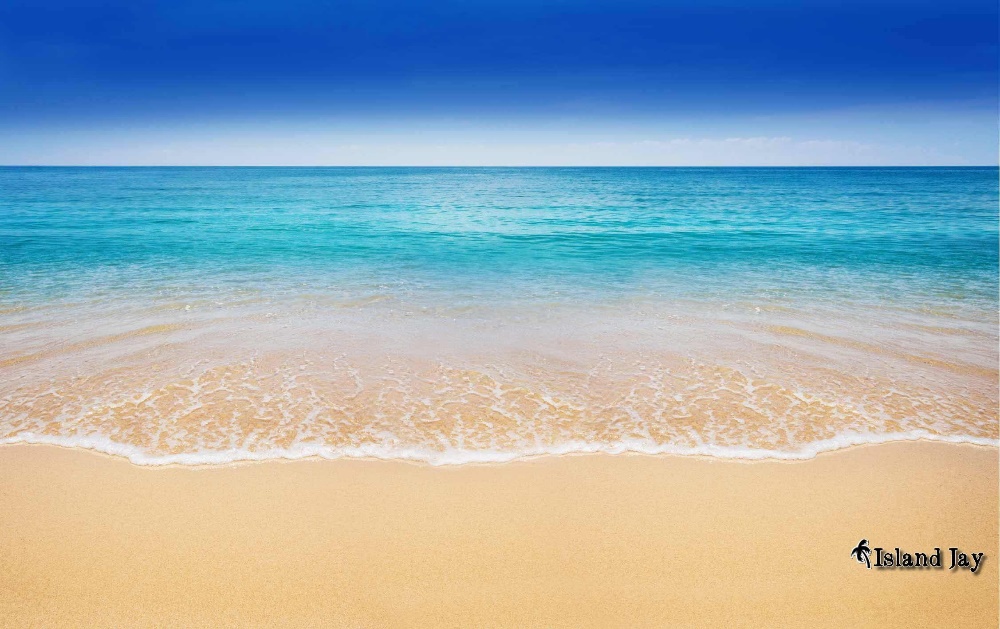 Hello from your Wellbeing team,BACK TO SCHOOLWe hope you have all had a relaxing break, even with the weather being from one extreme to another. We would firstly like to say how well all the children done last term with settling back into school life. Thank you for some of your lovely feedback from our last newsletter, we are here to listen and help as much as we can. If you would like to contact us and ask advise please do not hesitate to email us on wellbeing@woodton.norfolk.sch.uk. With a full term now about to start, we are all going to experience different emotions, especially after having a two-week break. In this newsletter, we would like to share some mindfulness brain breaks, for the children and for yourselves, plus also some other support to help all our Wellbeing on a daily basis. Support for families:Parents reaching out (Children 11-16): parents@kooth.comPoint 1: Support for young people and their families – 0800 977 4077 or point1-support@ormistonfamilies.org.uk Early Help hub: South Norfolk – 01508 533933Norfolk Just One Number – justonenorfolk.nhs.uk or 03003000123What is Mental Health?We all have mental health. Mental health is about our feelings, our thinking, our emotions and our moods. Looking after our mental health is important.We all have small feelings every day: These sometimes feel strong and overwelming, whether happy or sad, but they go away before too long.Sometimes we experience big feelings: These feel strong and overwelming for a long time. They stop us doing what we want to in our lives.It is so important to teach our children and even ourselves to talk about our feelings,  here are some tips with how to  help children express their feelings, respond appropriately, and prevent small problems from snowballing into bigger ones.Make a conversation about mental health a normal part of life: Anywhere is a good place to talk: in the car, walking the dog or cooking together. Model everyday talk about feelings such as by talking about TV character’s feelings.Give your full attention: We all know it’s horrible to be half listened to. Keep eye contact, focus on the child and ignore distractions.Check your body language: Try to keep it open and relaxed and make sure you come down to the child’s level.Take it seriously: Don’t downplay what the child is saying or tell them they’re “just being silly”. Resist the urge to reassure them that everything is fine.Ask open questions: Such as “How did your day go today?” This will help to extend the conversation.Calmly stay with the feelings that arise: It can be our automatic reaction to steer away from difficult emotions.Offer empathy rather than solutions: Show that you accept what they are telling you but don’t try to solve the problem.Remember we are all different: Respect and value the child’s feelings, even though they may be different to yours.Look for clues about feelings: Listen to the child’s words, tone of voice and body language.Some ways to start a conversation about feelings might be: “How are you feeling at the moment?”, “You don’t seem your usual self. Do you want to talk about it?”, “Do you fancy a chat?”, “I’m happy to listen if you need a chat.”A thought;Your terrible job is the dream of the unemployed.Your house is the dream of the homeless.Your smile is the dream of the depressed.Your health is the dream of those who are ill.Don’t let difficult times make you forget your blessings..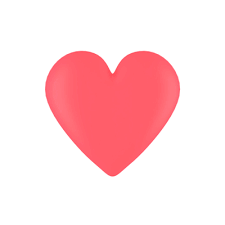 Give yourself permissionIt is very easy, as a parent or carer, to prioritise the needs of your family and others ahead of your own wellbeing. However, taking time for yourself is not selfish. Everybody needs space to unwind and relax, and giving yourself, permission to take some time to recharge your batteries means that you will hopefully have more energy and patience to meet the needs of your family. Start by trying to give yourself 10 minutes each day where you can just sit down, have a cup of tea and take a breather. Being kind to yourselfWe all struggle at times, maybe more so over the last year. We can put so much pressure on ourselves to do our best and sometimes feel that maybe our best is not good enough. If this is happening, it can help to have a think about how you ‘talk’ to yourself. We are sometimes so hard on ourselves in our own thoughts than we would be to anyone else we speak to. Imagine that it is a friend who is in your situation right now instead of you. How would you comfort them? How would you encourage them? We need to talk to ourselves more positively. 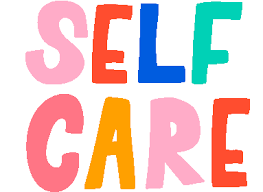 Mindfulness Brain Breaks - These are great ways for the children or even yourselves to take five minutes to relax.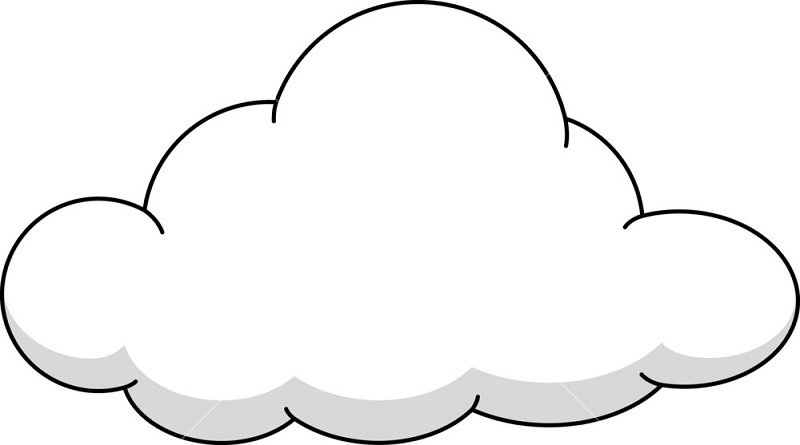 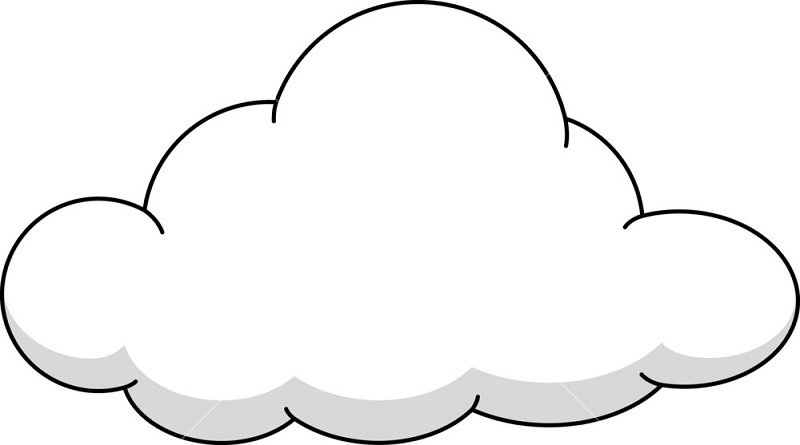 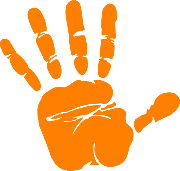 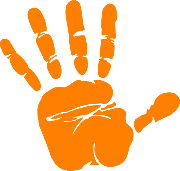 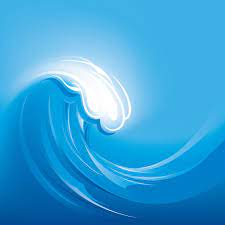 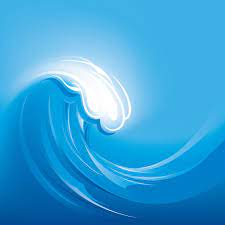 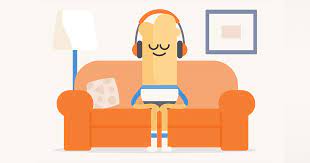 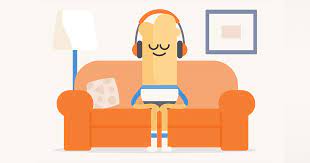 Wellness TipAn effective way to help with anxiety or stress is the 5 senses exercise.First off – take 3 slow and quiet deep breathes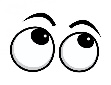 What are 5 things you can SEE    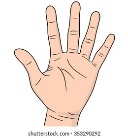 What are 4 things you can TOUCH  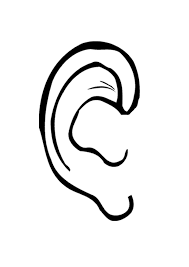 What are 3 things you can HEAR 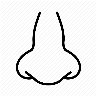 What are 2 things you can SMELL 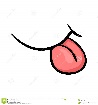 What is 1 thing you can TASTE  This can help the mind and body ground when feeling uneasy.Just a thought;Reassuring your friend that their feelings are valid, and that they are not alone, can be the most impactful way to support them if they are struggling.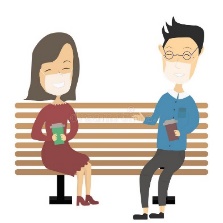 The simple things;Here Comes the Sun; Vitamin D is an essential vitamin we need and has so many benefits. It can help us;Sleep Better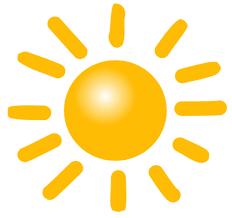 Helps fight diseaseEnhances our moodGives us energySupports our immune systemStrengthens our bonesPlus many more…(Don’t forget the sun cream)